Signalment Age: 5 yearsSex: femaleBreed: SaanenWeight: 60kgHistory: a five-year-old Saanen goat weighing 60kg presenting with blackish discoloration of both mammary glands. Respiration and pulse rate were in normal range with an elevated temperature of 40 degrees Celsius. There was a marked purulent extensive ulcerative lesion with black discoloration and cold on palpation. Antibiotic therapy was non responsive and due to gangrenous nature, a mastectomy was planned.  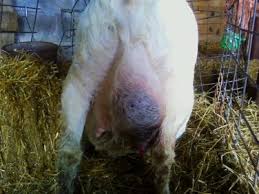 Pre- Operative Procedure Feed is withheld for 12 hours prior to surgeryWater is withheld for 2-4 hours prior to surgeryAnesthesiaButorphanol (10%) is given prior to induction at dose of 0.1mg/kg IM For this goat 0.06ml is administeredInduction is then done with diazepam (10%) 0.2mg/kg and ketamine (10%) 10mg/kg IVFor this goat 0.12ml diazepam and 6ml ketamine is administered Trachea can be intubated Mouth is kept lower than poll region with use of small pillow or bandages under the neck to allow saliva to flow out freely Half or quarter the dose of ketamine can be given if animal recovers from previous inductionGoat is then restrained in dorsal recumbency and udder is milked empty to reduce its size. The skin and surrounding area is shaved and then cleaned with alternating alcohol and iodophor solution.Drapes are then placed over surgery area to isolate from rest of the animal. Resources:https://www.researchgate.net/publication/333805210_A_PROTOCOL_FOR_GENERAL_ANAESTHESIA_IN_GOATS Turner and McIlwraith’s Techniques in Large Animal Surgery 4th EditionFARM ANIMAL SURGERY